РОЗПОРЯДЖЕННЯМІСЬКОГО ГОЛОВИм. Сумивід   26.07.2023  № 249-Р З метою формування національно-патріотичного виховання молоді, національної свідомості, патріотизму, громадянської позиції серед молоді, відзначення державних свят, на виконання завдання 3.1 підпрограми 1 цільової комплексної програми «Суми-громада для молоді» на 2022-2024 роки, затвердженої рішенням Сумської міської ради від 23 грудня 2021 року № 2698-МР (зі змінами), керуючись пунктом 20 частини 4 статті 42 Закону України «Про місцеве самоврядування в Україні»:1. Відділу молодіжної політики Сумської міської ради (Сахнюк Т.В.) забезпечити у серпні 2023 року виготовлення відеоролика до Дня Незалежності України.2. Департаменту фінансів, економіки та інвестицій Сумської міської ради (Липова С.А.) здійснити в установленому порядку фінансування видатків у сумі              8 000 (вісім тисяч) гривень 00 коп., передбачених в бюджеті Сумської міської територіальної громади згідно кошторису витрат по КПКВК 0213131 «Здійснення заходів та реалізація проектів на виконання Державної цільової соціальної програми «Молодь України» (додаток 2).3. Відділу бухгалтерського обліку та звітності Сумської міської ради (Костенко О.А.) провести розрахунки по відділу молодіжної політики згідно з наданими документами. 4. Управлінню суспільних комунікацій Сумської міської ради                       (Дяговець О.В.) забезпечити висвітлення відеоролику в засобах масової інформації та на офіційному сайті Сумської міської ради.5. Контроль за виконанням даного розпорядження покласти на заступника міського голови з питань діяльності виконавчих органів ради згідно з розподілом обов’язків.Міський голова 								                О.М. ЛисенкоСахнюк 700-665Розіслати: Дяговець О.В., Костенко О.А., Липовій С.А., Полякову С.В., Сахнюк Т.ВР О З Р А Х У Н О Квитрат на виготовлення відеоролика до Дня Незалежності УкраїниКЕКВ 2240: 	- послуги з виготовлення та зйомки відеоролику (2хв.) 1 ролик х 8000,00 грн. = 8 000, 00 грн.                                                      	Усього: 8 000,00 грн.						(вісім тисяч) гривень. 00 коп.Начальник відділумолодіжної політики								Т.В. СахнюкНачальник відділумолодіжної політики							Т.В. СахнюкЗаступник міського голови з питаньдіяльності виконавчих органів ради 					С.В. ПоляковНачальник відділу протокольної роботи та контролю							Л.В. МошаНачальник відділу бухгалтерського обліку та звітності, головний бухгалтер					О.А. КостенкоДиректор Департаменту фінансів, економіки та інвестицій							С.А. ЛиповаНачальник правового управління 					О.В. ЧайченкоКеруючий справами  виконавчого комітету 			Ю.А. Павлик 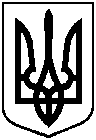 Про виготовленнявідеоролика до Дня Незалежності УкраїниДодаток до розпорядження міського голови від   26.07.2023 № 249-Р 